REGISTRATION FORM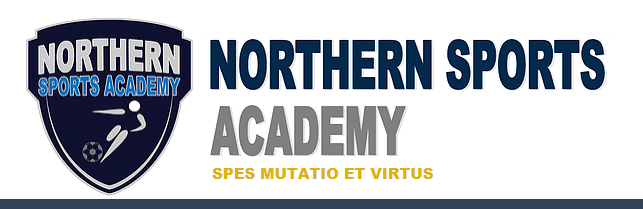 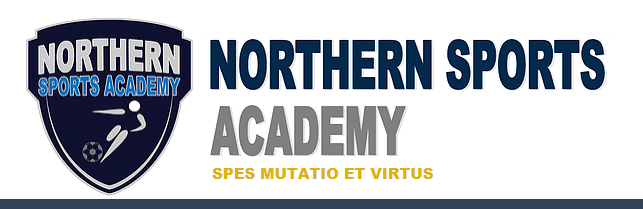 PLAYERS DETAILSPLAYERS DETAILSPLAYERS DETAILSPLAYERS DETAILSPLAYERS DETAILSPLAYERS DETAILSPLAYERS DETAILSFIRST NAMEFIRST NAMESURNAMEDOBSCHOOL YEARMEDICAL INFORMATIONMEDICAL INFORMATIONMEDICAL INFORMATIONMEDICAL INFORMATIONMEDICAL INFORMATIONMEDICAL INFORMATIONPARENTS/GUARDIANS DETAILSPARENTS/GUARDIANS DETAILSPARENTS/GUARDIANS DETAILSPARENTS/GUARDIANS DETAILSPARENTS/GUARDIANS DETAILSPARENTS/GUARDIANS DETAILSPARENTS/GUARDIANS DETAILSPARENTS/GUARDIANS DETAILSPARENTS/GUARDIANS DETAILSPARENTS/GUARDIANS DETAILSPARENTS/GUARDIANS DETAILSPARENTS/GUARDIANS DETAILSPARENTS/GUARDIANS DETAILSPARENTS/GUARDIANS DETAILSFIRST NAMEFIRST NAMEFIRST NAMESURNAMESURNAMEADDRESSADDRESSADDRESSADDRESSTOWNCOUNTYCOUNTYCOUNTYCOUNTYPOST CODETELEPHONETELEPHONEEMAILDATA PROTECTION STATEMENT & PERSONALITY/IMAGE RIGHTSBy filling out this registration form, the parent/guardian gives consent that Northern Sports Academy can process the data provided within the framework of the football event and allow photographs to be taken during the event for use on social media and the company website.Right of access: applicants have a right to access and ask for changing or deleting of their personal data, which will be kept by Northern Sports Academy.Northern Sports Academy would like to contact you occasionally to keep you informed of future events and other relevant information. If you do NOT wish us to do this, please thick the box to be removed from our general distribution list TERMS & CONDITIONS / WAIVER AND LIABILITYTERMS & CONDITIONS / WAIVER AND LIABILITYTERMS & CONDITIONS / WAIVER AND LIABILITYTERMS & CONDITIONS / WAIVER AND LIABILITYTERMS & CONDITIONS / WAIVER AND LIABILITYThe registered player (or parent or legal guardian of a minor player) states and agrees as follows:The player / guardian agrees that the player voluntarily participates in playing sport and assumes all risks associated with such play.The player guardian acknowledges that there are risks and hazards in playing sport including, but not limited to, those caused by pitch conditions, playing conditions, equipment and other participants, in addition to the acts of dribbling, passing, shooting, running, jumping, stretching, sliding, diving and collisions with other players, spectators or stationary objects, any of which may cause death or serious injury to the player.In consideration for the opportunity the “player” to participate in playing sport, I hereby waive and release and indemnify Northern Sports Academy and their employees, agents and volunteers of any and all claims however arising whether in contract or for personal injury, property damage, and any losses whatsoever that may arise from the player playing sport.I ACKNOWLEDGE THAT I HAVE THE RIGHT AND OBLIGATION TO INSPECT the pitch / court / venue and areas surrounding prior to each game and agree to play in the “as is” condition. If I find the pitch / court / venue is not safe, I have the right ti choose not to take part.I acknowledge that I have red and understand its terms and agree to abide by its terms and conditions.The registered player (or parent or legal guardian of a minor player) states and agrees as follows:The player / guardian agrees that the player voluntarily participates in playing sport and assumes all risks associated with such play.The player guardian acknowledges that there are risks and hazards in playing sport including, but not limited to, those caused by pitch conditions, playing conditions, equipment and other participants, in addition to the acts of dribbling, passing, shooting, running, jumping, stretching, sliding, diving and collisions with other players, spectators or stationary objects, any of which may cause death or serious injury to the player.In consideration for the opportunity the “player” to participate in playing sport, I hereby waive and release and indemnify Northern Sports Academy and their employees, agents and volunteers of any and all claims however arising whether in contract or for personal injury, property damage, and any losses whatsoever that may arise from the player playing sport.I ACKNOWLEDGE THAT I HAVE THE RIGHT AND OBLIGATION TO INSPECT the pitch / court / venue and areas surrounding prior to each game and agree to play in the “as is” condition. If I find the pitch / court / venue is not safe, I have the right ti choose not to take part.I acknowledge that I have red and understand its terms and agree to abide by its terms and conditions.The registered player (or parent or legal guardian of a minor player) states and agrees as follows:The player / guardian agrees that the player voluntarily participates in playing sport and assumes all risks associated with such play.The player guardian acknowledges that there are risks and hazards in playing sport including, but not limited to, those caused by pitch conditions, playing conditions, equipment and other participants, in addition to the acts of dribbling, passing, shooting, running, jumping, stretching, sliding, diving and collisions with other players, spectators or stationary objects, any of which may cause death or serious injury to the player.In consideration for the opportunity the “player” to participate in playing sport, I hereby waive and release and indemnify Northern Sports Academy and their employees, agents and volunteers of any and all claims however arising whether in contract or for personal injury, property damage, and any losses whatsoever that may arise from the player playing sport.I ACKNOWLEDGE THAT I HAVE THE RIGHT AND OBLIGATION TO INSPECT the pitch / court / venue and areas surrounding prior to each game and agree to play in the “as is” condition. If I find the pitch / court / venue is not safe, I have the right ti choose not to take part.I acknowledge that I have red and understand its terms and agree to abide by its terms and conditions.The registered player (or parent or legal guardian of a minor player) states and agrees as follows:The player / guardian agrees that the player voluntarily participates in playing sport and assumes all risks associated with such play.The player guardian acknowledges that there are risks and hazards in playing sport including, but not limited to, those caused by pitch conditions, playing conditions, equipment and other participants, in addition to the acts of dribbling, passing, shooting, running, jumping, stretching, sliding, diving and collisions with other players, spectators or stationary objects, any of which may cause death or serious injury to the player.In consideration for the opportunity the “player” to participate in playing sport, I hereby waive and release and indemnify Northern Sports Academy and their employees, agents and volunteers of any and all claims however arising whether in contract or for personal injury, property damage, and any losses whatsoever that may arise from the player playing sport.I ACKNOWLEDGE THAT I HAVE THE RIGHT AND OBLIGATION TO INSPECT the pitch / court / venue and areas surrounding prior to each game and agree to play in the “as is” condition. If I find the pitch / court / venue is not safe, I have the right ti choose not to take part.I acknowledge that I have red and understand its terms and agree to abide by its terms and conditions.The registered player (or parent or legal guardian of a minor player) states and agrees as follows:The player / guardian agrees that the player voluntarily participates in playing sport and assumes all risks associated with such play.The player guardian acknowledges that there are risks and hazards in playing sport including, but not limited to, those caused by pitch conditions, playing conditions, equipment and other participants, in addition to the acts of dribbling, passing, shooting, running, jumping, stretching, sliding, diving and collisions with other players, spectators or stationary objects, any of which may cause death or serious injury to the player.In consideration for the opportunity the “player” to participate in playing sport, I hereby waive and release and indemnify Northern Sports Academy and their employees, agents and volunteers of any and all claims however arising whether in contract or for personal injury, property damage, and any losses whatsoever that may arise from the player playing sport.I ACKNOWLEDGE THAT I HAVE THE RIGHT AND OBLIGATION TO INSPECT the pitch / court / venue and areas surrounding prior to each game and agree to play in the “as is” condition. If I find the pitch / court / venue is not safe, I have the right ti choose not to take part.I acknowledge that I have red and understand its terms and agree to abide by its terms and conditions.SIGNATUREDATEPAYMENTBank DetailsHSBC – Account Number 11711369 Sort Code 40-29-03*Sessions include training and exclude matches played as FC Northern.